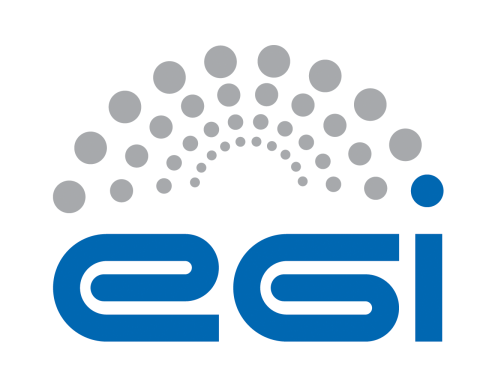 EGI-EngageSecond release of the accounting and operational toolsD3.10AbstractCOPYRIGHT NOTICE 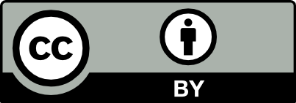 This work by Parties of the EGI-Engage Consortium is licensed under a Creative Commons Attribution 4.0 International License (http://creativecommons.org/licenses/by/4.0/). The EGI-Engage project is co-funded by the European Union Horizon 2020 programme under grant number 654142.DELIVERY SLIPDOCUMENT LOGTERMINOLOGYA complete project glossary and acronyms are provided at the following pages: https://wiki.egi.eu/wiki/Glossary https://wiki.egi.eu/wiki/Acronyms Executive summaryOperations PortalIntroductionService architectureThe service architecture provides an overview of the key (logical) service components and their dependencies to help better understand the structure and logical as well as technical setup of the service.High-Level Service architectureThese sections describe how the service is built. If already described in technical documentation please provide link.Highlight and shortly describe any change on the service architecture introduced by this release.Integration and dependenciesInsert a description and/or visualisation (figure) of the dependencies to other tools.If already described in technical documentation please provide link.Highlight and shortly describe any change on the dependencies to other tools introduced by this release.Release notesRequirements covered in the releaseList requirements that have been implemented in the releaseFeedback on satisfaction Who was involved in testing and what the outcome of the review wasPlan for Exploitation and DisseminationThis section should provide a plan for exploitation and dissemination (PEDR) of the project results documented in this deliverable. If a plan was already provided in an earlier deliverable, then this plan should provide an update. The content will be used to update the catalogue of project results (http://go.egi.eu/egi-engage-results) and to develop an overall PEDR for the whole project. You can create as many tables as the number of results being described.Future plans ARGOIntroductionService architectureThe service architecture provides an overview of the key (logical) service components and their dependencies to help better understand the structure and logical as well as technical setup of the service.High-Level Service architectureThese sections describe how the service is built. If already described in technical documentation please provide link.Highlight and shortly describe any change on the service architecture introduced by this release.Integration and dependenciesInsert a description and/or visualisation (figure) of the dependencies to other tools.If already described in technical documentation please provide link.Highlight and shortly describe any change on the dependencies to other tools introduced by this release.Release notesRequirements covered in the releaseList requirements that have been implemented in the releaseFeedback on satisfaction Who was involved in testing and what the outcome of the review wasPlan for Exploitation and DisseminationThis section should provide a plan for exploitation and dissemination (PEDR) of the project results documented in this deliverable. If a plan was already provided in an earlier deliverable, then this plan should provide an update. The content will be used to update the catalogue of project results (http://go.egi.eu/egi-engage-results) and to develop an overall PEDR for the whole project. You can create as many tables as the number of results being described.Future plans GOCDBIntroductionService architectureThe service architecture provides an overview of the key (logical) service components and their dependencies to help better understand the structure and logical as well as technical setup of the service.High-Level Service architectureThese sections describe how the service is built. If already described in technical documentation please provide link.Highlight and shortly describe any change on the service architecture introduced by this release.Integration and dependenciesInsert a description and/or visualisation (figure) of the dependencies to other tools.If already described in technical documentation please provide link.Highlight and shortly describe any change on the dependencies to other tools introduced by this release.Release notesRequirements covered in the releaseList requirements that have been implemented in the releaseFeedback on satisfaction Who was involved in testing and what the outcome of the review wasPlan for Exploitation and DisseminationThis section should provide a plan for exploitation and dissemination (PEDR) of the project results documented in this deliverable. If a plan was already provided in an earlier deliverable, then this plan should provide an update. The content will be used to update the catalogue of project results (http://go.egi.eu/egi-engage-results) and to develop an overall PEDR for the whole project. You can create as many tables as the number of results being described.Future plans Security MonitoringIntroductionService architectureThe service architecture provides an overview of the key (logical) service components and their dependencies to help better understand the structure and logical as well as technical setup of the service.High-Level Service architectureThese sections describe how the service is built. If already described in technical documentation please provide link.Highlight and shortly describe any change on the service architecture introduced by this release.Integration and dependenciesInsert a description and/or visualisation (figure) of the dependencies to other tools.If already described in technical documentation please provide link.Highlight and shortly describe any change on the dependencies to other tools introduced by this release.Release notesRequirements covered in the releaseList requirements that have been implemented in the releaseFeedback on satisfaction Who was involved in testing and what the outcome of the review wasPlan for Exploitation and DisseminationThis section should provide a plan for exploitation and dissemination (PEDR) of the project results documented in this deliverable. If a plan was already provided in an earlier deliverable, then this plan should provide an update. The content will be used to update the catalogue of project results (http://go.egi.eu/egi-engage-results) and to develop an overall PEDR for the whole project. You can create as many tables as the number of results being described.Future plans Accounting RepositoryIntroductionService architectureThe service architecture provides an overview of the key (logical) service components and their dependencies to help better understand the structure and logical as well as technical setup of the service.High-Level Service architectureThese sections describe how the service is built. If already described in technical documentation please provide link.Highlight and shortly describe any change on the service architecture introduced by this release.Integration and dependenciesInsert a description and/or visualisation (figure) of the dependencies to other tools.If already described in technical documentation please provide link.Highlight and shortly describe any change on the dependencies to other tools introduced by this release.Release notesRequirements covered in the releaseList requirements that have been implemented in the releaseFeedback on satisfaction Who was involved in testing and what the outcome of the review wasPlan for Exploitation and DisseminationThis section should provide a plan for exploitation and dissemination (PEDR) of the project results documented in this deliverable. If a plan was already provided in an earlier deliverable, then this plan should provide an update. The content will be used to update the catalogue of project results (http://go.egi.eu/egi-engage-results) and to develop an overall PEDR for the whole project. You can create as many tables as the number of results being described.Future plans Accounting PortalIntroductionService architectureThe service architecture provides an overview of the key (logical) service components and their dependencies to help better understand the structure and logical as well as technical setup of the service.High-Level Service architectureThese sections describe how the service is built. If already described in technical documentation please provide link.Highlight and shortly describe any change on the service architecture introduced by this release.Integration and dependenciesInsert a description and/or visualisation (figure) of the dependencies to other tools.If already described in technical documentation please provide link.Highlight and shortly describe any change on the dependencies to other tools introduced by this release.Release notesRequirements covered in the releaseList requirements that have been implemented in the releaseFeedback on satisfaction Who was involved in testing and what the outcome of the review wasPlan for Exploitation and DisseminationThis section should provide a plan for exploitation and dissemination (PEDR) of the project results documented in this deliverable. If a plan was already provided in an earlier deliverable, then this plan should provide an update. The content will be used to update the catalogue of project results (http://go.egi.eu/egi-engage-results) and to develop an overall PEDR for the whole project. You can create as many tables as the number of results being described.Future plans Related workDate11 January 2017Activity[provide]Lead Partner[provide]Document StatusDRAFTDocument Linkhttps://documents.egi.eu/document/XXXNamePartner/ActivityDateFrom:Moderated by:Reviewed byApproved by:IssueDateCommentAuthor/Partnerv.1......v.nTool namePlease provide clear, short name of toolTool urlPlease provide url if applicableTool wiki pageLink to EGI wiki with description of the productFor JRA1 from https://wiki.egi.eu/wiki/ToolsDescriptionPlease provide a high-level description of what the service does and functionality included.Value propositionDescribe  how  the  new  or changed  service  alleviates specific user pains and/or supports its intended customer(s) to exploit new opportunitiesCustomer of the toolPlease describe customer of the tool. Customer commissions the service provider to receive the service, doing so on behalf of a number of users – specify the organisation type/category of the service e.g. NGI; RI; Resource ProviderUser of the servicePlease specify the user type/category of the service e.g. large research groups; individual researcher; site adminsUser Documentation Please provide urlTechnical Documentation Please provide urlProduct teamPlease provide institutions taking part in developmentLicensePlease provide license Source codePlease provide urlName of the resultShort name for the result (results generated under the project could be any tangible or intangible output, more particularly data, knowledge or information whatever its form or nature, whether it can be protected or not.)DEFINITION DEFINITION Category of resultTechnical input to standards: Technical specifications or extensions to standards adopted within the projectPolicy & Procedure developments: Technical procedures directed at users, service and infrastructure providers (for example to govern access and allocation to resources), policy reports and recommendations, and strategic analysisSoftware  & service innovation: Software developments: (e.g.: workflows, Virtual Machines, applications), new software services deployed for the direct benefit of researchers (e.g.: web portals, gateways), e-Infrastructure Commons such as accounting, AAI, and the Federated Cloud platform and the Open Data platform, demonstrators and prototypes.Business model innovation:	Business and sustainability-related outputs (the EGI Service Marketplace concept, the contribution to the Innovation space for the big data value chain, sustainability plans, pay-for-use models)Know-how:	Includes all results from fact-finding activities (e.g. surveys, requirement gathering), but also the results from internal exercises (e.g. security challenges) and outputs that can be used for knowledge transfer as training materials.Description of the resultDescription of the result EXPLOITATIONEXPLOITATIONTarget group(s)Describe who will use those results. Es: RIs, international research collaborations and the long-tail of science, industry/SMEs, service providers, Funding agencies and decision/policy makers, Standardisation bodies"NeedsWhat are the needs of the target groups that the results aims to fulfil?How the target groups will use the result?How the project result will be used? How are you going to achieve the best benefits from the project outcomes? How can you make sure the results they owned are used:in further research activities other than those covered by the project concernedin developing, creating and marketing a product or processin creating and providing a servicein standardisation activitiesNote: The exploitation does not need necessarily to be done by participants, who may prefer to ensure its use by another entity. Such indirect exploitation can be performed by licensing the results or assigning them to third parties, in accordance with the requirements established in the grant agreement "BenefitsWhat are the expected benefits of the result when this will be used by the target groups?How will you protect the results?Protection of results is indeed essential in Horizon 2020, since an effective exploitation depends on it. Thus, participants must assess the possibility of protecting their results once these are generated. Please, describe what IP protection approach will you put in place for this result. This can range from simple attribution via open source license to full copyright for commercially exploitable results. (For more information you can read “How to manage IP in Horizon 2020: project implementation and conclusion” https://www.iprhelpdesk.eu/sites/default/files/newsdocuments/FS_IP_Management_h2020_implementation_0.pdfActions for exploitationPlease, describe the concrete actions that need to be executed to make the result reusable by the target group (e.g., for a software, this can include software packaging for distribution, documentation for the installation, etc). Once executed, the target groups should be able to use the results without barriers.URL to project resultLink where the result will be made availableSuccess criteriaWhat are the success criteria in terms of adoption by the end of the project?DISSEMINATIONDISSEMINATIONKey messagesWhat messages will you tell to the target groups when informing about the results?ChannelsWhat channels will you use to deliver the messages to the target?
(e.g. Scientific publications, EGI web site, EGI newsletter, participation in conferences or trade fairs)Actions for disseminationDescribe the concrete set of actions that will be put in place to disseminate this project output. When this result is ready, how will you reach to target group to ensure uptake of the result? (You can list the preliminary list of events where you plan to promote the results or material that will be produced or any other concrete actions that will be put in place during the project)CostWhat is the expected cost of dissemination actions?EvaluationHow will you evaluate the impact of the dissemination actions?Tool namePlease provide clear, short name of toolTool urlPlease provide url if applicableTool wiki pageLink to EGI wiki with description of the productFor JRA1 from https://wiki.egi.eu/wiki/ToolsDescriptionPlease provide a high-level description of what the service does and functionality included.Value propositionDescribe  how  the  new  or changed  service  alleviates specific user pains and/or supports its intended customer(s) to exploit new opportunitiesCustomer of the toolPlease describe customer of the tool. Customer commissions the service provider to receive the service, doing so on behalf of a number of users – specify the organisation type/category of the service e.g. NGI; RI; Resource ProviderUser of the servicePlease specify the user type/category of the service e.g. large research groups; individual researcher; site adminsUser Documentation Please provide urlTechnical Documentation Please provide urlProduct teamPlease provide institutions taking part in developmentLicensePlease provide license Source codePlease provide urlName of the resultShort name for the result (results generated under the project could be any tangible or intangible output, more particularly data, knowledge or information whatever its form or nature, whether it can be protected or not.)DEFINITION DEFINITION Category of resultTechnical input to standards: Technical specifications or extensions to standards adopted within the projectPolicy & Procedure developments: Technical procedures directed at users, service and infrastructure providers (for example to govern access and allocation to resources), policy reports and recommendations, and strategic analysisSoftware  & service innovation: Software developments: (e.g.: workflows, Virtual Machines, applications), new software services deployed for the direct benefit of researchers (e.g.: web portals, gateways), e-Infrastructure Commons such as accounting, AAI, and the Federated Cloud platform and the Open Data platform, demonstrators and prototypes.Business model innovation:	Business and sustainability-related outputs (the EGI Service Marketplace concept, the contribution to the Innovation space for the big data value chain, sustainability plans, pay-for-use models)Know-how:	Includes all results from fact-finding activities (e.g. surveys, requirement gathering), but also the results from internal exercises (e.g. security challenges) and outputs that can be used for knowledge transfer as training materials.Description of the resultDescription of the result EXPLOITATIONEXPLOITATIONTarget group(s)Describe who will use those results. Es: RIs, international research collaborations and the long-tail of science, industry/SMEs, service providers, Funding agencies and decision/policy makers, Standardisation bodies"NeedsWhat are the needs of the target groups that the results aims to fulfil?How the target groups will use the result?How the project result will be used? How are you going to achieve the best benefits from the project outcomes? How can you make sure the results they owned are used:in further research activities other than those covered by the project concernedin developing, creating and marketing a product or processin creating and providing a servicein standardisation activitiesNote: The exploitation does not need necessarily to be done by participants, who may prefer to ensure its use by another entity. Such indirect exploitation can be performed by licensing the results or assigning them to third parties, in accordance with the requirements established in the grant agreement "BenefitsWhat are the expected benefits of the result when this will be used by the target groups?How will you protect the results?Protection of results is indeed essential in Horizon 2020, since an effective exploitation depends on it. Thus, participants must assess the possibility of protecting their results once these are generated. Please, describe what IP protection approach will you put in place for this result. This can range from simple attribution via open source license to full copyright for commercially exploitable results. (For more information you can read “How to manage IP in Horizon 2020: project implementation and conclusion” https://www.iprhelpdesk.eu/sites/default/files/newsdocuments/FS_IP_Management_h2020_implementation_0.pdfActions for exploitationPlease, describe the concrete actions that need to be executed to make the result reusable by the target group (e.g., for a software, this can include software packaging for distribution, documentation for the installation, etc). Once executed, the target groups should be able to use the results without barriers.URL to project resultLink where the result will be made availableSuccess criteriaWhat are the success criteria in terms of adoption by the end of the project?DISSEMINATIONDISSEMINATIONKey messagesWhat messages will you tell to the target groups when informing about the results?ChannelsWhat channels will you use to deliver the messages to the target?
(e.g. Scientific publications, EGI web site, EGI newsletter, participation in conferences or trade fairs)Actions for disseminationDescribe the concrete set of actions that will be put in place to disseminate this project output. When this result is ready, how will you reach to target group to ensure uptake of the result? (You can list the preliminary list of events where you plan to promote the results or material that will be produced or any other concrete actions that will be put in place during the project)CostWhat is the expected cost of dissemination actions?EvaluationHow will you evaluate the impact of the dissemination actions?Tool namePlease provide clear, short name of toolTool urlPlease provide url if applicableTool wiki pageLink to EGI wiki with description of the productFor JRA1 from https://wiki.egi.eu/wiki/ToolsDescriptionPlease provide a high-level description of what the service does and functionality included.Value propositionDescribe  how  the  new  or changed  service  alleviates specific user pains and/or supports its intended customer(s) to exploit new opportunitiesCustomer of the toolPlease describe customer of the tool. Customer commissions the service provider to receive the service, doing so on behalf of a number of users – specify the organisation type/category of the service e.g. NGI; RI; Resource ProviderUser of the servicePlease specify the user type/category of the service e.g. large research groups; individual researcher; site adminsUser Documentation Please provide urlTechnical Documentation Please provide urlProduct teamPlease provide institutions taking part in developmentLicensePlease provide license Source codePlease provide urlName of the resultShort name for the result (results generated under the project could be any tangible or intangible output, more particularly data, knowledge or information whatever its form or nature, whether it can be protected or not.)DEFINITION DEFINITION Category of resultTechnical input to standards: Technical specifications or extensions to standards adopted within the projectPolicy & Procedure developments: Technical procedures directed at users, service and infrastructure providers (for example to govern access and allocation to resources), policy reports and recommendations, and strategic analysisSoftware  & service innovation: Software developments: (e.g.: workflows, Virtual Machines, applications), new software services deployed for the direct benefit of researchers (e.g.: web portals, gateways), e-Infrastructure Commons such as accounting, AAI, and the Federated Cloud platform and the Open Data platform, demonstrators and prototypes.Business model innovation:	Business and sustainability-related outputs (the EGI Service Marketplace concept, the contribution to the Innovation space for the big data value chain, sustainability plans, pay-for-use models)Know-how:	Includes all results from fact-finding activities (e.g. surveys, requirement gathering), but also the results from internal exercises (e.g. security challenges) and outputs that can be used for knowledge transfer as training materials.Description of the resultDescription of the result EXPLOITATIONEXPLOITATIONTarget group(s)Describe who will use those results. Es: RIs, international research collaborations and the long-tail of science, industry/SMEs, service providers, Funding agencies and decision/policy makers, Standardisation bodies"NeedsWhat are the needs of the target groups that the results aims to fulfil?How the target groups will use the result?How the project result will be used? How are you going to achieve the best benefits from the project outcomes? How can you make sure the results they owned are used:in further research activities other than those covered by the project concernedin developing, creating and marketing a product or processin creating and providing a servicein standardisation activitiesNote: The exploitation does not need necessarily to be done by participants, who may prefer to ensure its use by another entity. Such indirect exploitation can be performed by licensing the results or assigning them to third parties, in accordance with the requirements established in the grant agreement "BenefitsWhat are the expected benefits of the result when this will be used by the target groups?How will you protect the results?Protection of results is indeed essential in Horizon 2020, since an effective exploitation depends on it. Thus, participants must assess the possibility of protecting their results once these are generated. Please, describe what IP protection approach will you put in place for this result. This can range from simple attribution via open source license to full copyright for commercially exploitable results. (For more information you can read “How to manage IP in Horizon 2020: project implementation and conclusion” https://www.iprhelpdesk.eu/sites/default/files/newsdocuments/FS_IP_Management_h2020_implementation_0.pdfActions for exploitationPlease, describe the concrete actions that need to be executed to make the result reusable by the target group (e.g., for a software, this can include software packaging for distribution, documentation for the installation, etc). Once executed, the target groups should be able to use the results without barriers.URL to project resultLink where the result will be made availableSuccess criteriaWhat are the success criteria in terms of adoption by the end of the project?DISSEMINATIONDISSEMINATIONKey messagesWhat messages will you tell to the target groups when informing about the results?ChannelsWhat channels will you use to deliver the messages to the target?
(e.g. Scientific publications, EGI web site, EGI newsletter, participation in conferences or trade fairs)Actions for disseminationDescribe the concrete set of actions that will be put in place to disseminate this project output. When this result is ready, how will you reach to target group to ensure uptake of the result? (You can list the preliminary list of events where you plan to promote the results or material that will be produced or any other concrete actions that will be put in place during the project)CostWhat is the expected cost of dissemination actions?EvaluationHow will you evaluate the impact of the dissemination actions?Tool namePlease provide clear, short name of toolTool urlPlease provide url if applicableTool wiki pageLink to EGI wiki with description of the productFor JRA1 from https://wiki.egi.eu/wiki/ToolsDescriptionPlease provide a high-level description of what the service does and functionality included.Value propositionDescribe  how  the  new  or changed  service  alleviates specific user pains and/or supports its intended customer(s) to exploit new opportunitiesCustomer of the toolPlease describe customer of the tool. Customer commissions the service provider to receive the service, doing so on behalf of a number of users – specify the organisation type/category of the service e.g. NGI; RI; Resource ProviderUser of the servicePlease specify the user type/category of the service e.g. large research groups; individual researcher; site adminsUser Documentation Please provide urlTechnical Documentation Please provide urlProduct teamPlease provide institutions taking part in developmentLicensePlease provide license Source codePlease provide urlName of the resultShort name for the result (results generated under the project could be any tangible or intangible output, more particularly data, knowledge or information whatever its form or nature, whether it can be protected or not.)DEFINITION DEFINITION Category of resultTechnical input to standards: Technical specifications or extensions to standards adopted within the projectPolicy & Procedure developments: Technical procedures directed at users, service and infrastructure providers (for example to govern access and allocation to resources), policy reports and recommendations, and strategic analysisSoftware  & service innovation: Software developments: (e.g.: workflows, Virtual Machines, applications), new software services deployed for the direct benefit of researchers (e.g.: web portals, gateways), e-Infrastructure Commons such as accounting, AAI, and the Federated Cloud platform and the Open Data platform, demonstrators and prototypes.Business model innovation:	Business and sustainability-related outputs (the EGI Service Marketplace concept, the contribution to the Innovation space for the big data value chain, sustainability plans, pay-for-use models)Know-how:	Includes all results from fact-finding activities (e.g. surveys, requirement gathering), but also the results from internal exercises (e.g. security challenges) and outputs that can be used for knowledge transfer as training materials.Description of the resultDescription of the result EXPLOITATIONEXPLOITATIONTarget group(s)Describe who will use those results. Es: RIs, international research collaborations and the long-tail of science, industry/SMEs, service providers, Funding agencies and decision/policy makers, Standardisation bodies"NeedsWhat are the needs of the target groups that the results aims to fulfil?How the target groups will use the result?How the project result will be used? How are you going to achieve the best benefits from the project outcomes? How can you make sure the results they owned are used:in further research activities other than those covered by the project concernedin developing, creating and marketing a product or processin creating and providing a servicein standardisation activitiesNote: The exploitation does not need necessarily to be done by participants, who may prefer to ensure its use by another entity. Such indirect exploitation can be performed by licensing the results or assigning them to third parties, in accordance with the requirements established in the grant agreement "BenefitsWhat are the expected benefits of the result when this will be used by the target groups?How will you protect the results?Protection of results is indeed essential in Horizon 2020, since an effective exploitation depends on it. Thus, participants must assess the possibility of protecting their results once these are generated. Please, describe what IP protection approach will you put in place for this result. This can range from simple attribution via open source license to full copyright for commercially exploitable results. (For more information you can read “How to manage IP in Horizon 2020: project implementation and conclusion” https://www.iprhelpdesk.eu/sites/default/files/newsdocuments/FS_IP_Management_h2020_implementation_0.pdfActions for exploitationPlease, describe the concrete actions that need to be executed to make the result reusable by the target group (e.g., for a software, this can include software packaging for distribution, documentation for the installation, etc). Once executed, the target groups should be able to use the results without barriers.URL to project resultLink where the result will be made availableSuccess criteriaWhat are the success criteria in terms of adoption by the end of the project?DISSEMINATIONDISSEMINATIONKey messagesWhat messages will you tell to the target groups when informing about the results?ChannelsWhat channels will you use to deliver the messages to the target?
(e.g. Scientific publications, EGI web site, EGI newsletter, participation in conferences or trade fairs)Actions for disseminationDescribe the concrete set of actions that will be put in place to disseminate this project output. When this result is ready, how will you reach to target group to ensure uptake of the result? (You can list the preliminary list of events where you plan to promote the results or material that will be produced or any other concrete actions that will be put in place during the project)CostWhat is the expected cost of dissemination actions?EvaluationHow will you evaluate the impact of the dissemination actions?Tool namePlease provide clear, short name of toolTool urlPlease provide url if applicableTool wiki pageLink to EGI wiki with description of the productFor JRA1 from https://wiki.egi.eu/wiki/ToolsDescriptionPlease provide a high-level description of what the service does and functionality included.Value propositionDescribe  how  the  new  or changed  service  alleviates specific user pains and/or supports its intended customer(s) to exploit new opportunitiesCustomer of the toolPlease describe customer of the tool. Customer commissions the service provider to receive the service, doing so on behalf of a number of users – specify the organisation type/category of the service e.g. NGI; RI; Resource ProviderUser of the servicePlease specify the user type/category of the service e.g. large research groups; individual researcher; site adminsUser Documentation Please provide urlTechnical Documentation Please provide urlProduct teamPlease provide institutions taking part in developmentLicensePlease provide license Source codePlease provide urlName of the resultShort name for the result (results generated under the project could be any tangible or intangible output, more particularly data, knowledge or information whatever its form or nature, whether it can be protected or not.)DEFINITION DEFINITION Category of resultTechnical input to standards: Technical specifications or extensions to standards adopted within the projectPolicy & Procedure developments: Technical procedures directed at users, service and infrastructure providers (for example to govern access and allocation to resources), policy reports and recommendations, and strategic analysisSoftware  & service innovation: Software developments: (e.g.: workflows, Virtual Machines, applications), new software services deployed for the direct benefit of researchers (e.g.: web portals, gateways), e-Infrastructure Commons such as accounting, AAI, and the Federated Cloud platform and the Open Data platform, demonstrators and prototypes.Business model innovation:	Business and sustainability-related outputs (the EGI Service Marketplace concept, the contribution to the Innovation space for the big data value chain, sustainability plans, pay-for-use models)Know-how:	Includes all results from fact-finding activities (e.g. surveys, requirement gathering), but also the results from internal exercises (e.g. security challenges) and outputs that can be used for knowledge transfer as training materials.Description of the resultDescription of the result EXPLOITATIONEXPLOITATIONTarget group(s)Describe who will use those results. Es: RIs, international research collaborations and the long-tail of science, industry/SMEs, service providers, Funding agencies and decision/policy makers, Standardisation bodies"NeedsWhat are the needs of the target groups that the results aims to fulfil?How the target groups will use the result?How the project result will be used? How are you going to achieve the best benefits from the project outcomes? How can you make sure the results they owned are used:in further research activities other than those covered by the project concernedin developing, creating and marketing a product or processin creating and providing a servicein standardisation activitiesNote: The exploitation does not need necessarily to be done by participants, who may prefer to ensure its use by another entity. Such indirect exploitation can be performed by licensing the results or assigning them to third parties, in accordance with the requirements established in the grant agreement "BenefitsWhat are the expected benefits of the result when this will be used by the target groups?How will you protect the results?Protection of results is indeed essential in Horizon 2020, since an effective exploitation depends on it. Thus, participants must assess the possibility of protecting their results once these are generated. Please, describe what IP protection approach will you put in place for this result. This can range from simple attribution via open source license to full copyright for commercially exploitable results. (For more information you can read “How to manage IP in Horizon 2020: project implementation and conclusion” https://www.iprhelpdesk.eu/sites/default/files/newsdocuments/FS_IP_Management_h2020_implementation_0.pdfActions for exploitationPlease, describe the concrete actions that need to be executed to make the result reusable by the target group (e.g., for a software, this can include software packaging for distribution, documentation for the installation, etc). Once executed, the target groups should be able to use the results without barriers.URL to project resultLink where the result will be made availableSuccess criteriaWhat are the success criteria in terms of adoption by the end of the project?DISSEMINATIONDISSEMINATIONKey messagesWhat messages will you tell to the target groups when informing about the results?ChannelsWhat channels will you use to deliver the messages to the target?
(e.g. Scientific publications, EGI web site, EGI newsletter, participation in conferences or trade fairs)Actions for disseminationDescribe the concrete set of actions that will be put in place to disseminate this project output. When this result is ready, how will you reach to target group to ensure uptake of the result? (You can list the preliminary list of events where you plan to promote the results or material that will be produced or any other concrete actions that will be put in place during the project)CostWhat is the expected cost of dissemination actions?EvaluationHow will you evaluate the impact of the dissemination actions?Tool namePlease provide clear, short name of toolTool urlPlease provide url if applicableTool wiki pageLink to EGI wiki with description of the productFor JRA1 from https://wiki.egi.eu/wiki/ToolsDescriptionPlease provide a high-level description of what the service does and functionality included.Value propositionDescribe  how  the  new  or changed  service  alleviates specific user pains and/or supports its intended customer(s) to exploit new opportunitiesCustomer of the toolPlease describe customer of the tool. Customer commissions the service provider to receive the service, doing so on behalf of a number of users – specify the organisation type/category of the service e.g. NGI; RI; Resource ProviderUser of the servicePlease specify the user type/category of the service e.g. large research groups; individual researcher; site adminsUser Documentation Please provide urlTechnical Documentation Please provide urlProduct teamPlease provide institutions taking part in developmentLicensePlease provide license Source codePlease provide urlName of the resultShort name for the result (results generated under the project could be any tangible or intangible output, more particularly data, knowledge or information whatever its form or nature, whether it can be protected or not.)DEFINITION DEFINITION Category of resultTechnical input to standards: Technical specifications or extensions to standards adopted within the projectPolicy & Procedure developments: Technical procedures directed at users, service and infrastructure providers (for example to govern access and allocation to resources), policy reports and recommendations, and strategic analysisSoftware  & service innovation: Software developments: (e.g.: workflows, Virtual Machines, applications), new software services deployed for the direct benefit of researchers (e.g.: web portals, gateways), e-Infrastructure Commons such as accounting, AAI, and the Federated Cloud platform and the Open Data platform, demonstrators and prototypes.Business model innovation:	Business and sustainability-related outputs (the EGI Service Marketplace concept, the contribution to the Innovation space for the big data value chain, sustainability plans, pay-for-use models)Know-how:	Includes all results from fact-finding activities (e.g. surveys, requirement gathering), but also the results from internal exercises (e.g. security challenges) and outputs that can be used for knowledge transfer as training materials.Description of the resultDescription of the result EXPLOITATIONEXPLOITATIONTarget group(s)Describe who will use those results. Es: RIs, international research collaborations and the long-tail of science, industry/SMEs, service providers, Funding agencies and decision/policy makers, Standardisation bodies"NeedsWhat are the needs of the target groups that the results aims to fulfil?How the target groups will use the result?How the project result will be used? How are you going to achieve the best benefits from the project outcomes? How can you make sure the results they owned are used:in further research activities other than those covered by the project concernedin developing, creating and marketing a product or processin creating and providing a servicein standardisation activitiesNote: The exploitation does not need necessarily to be done by participants, who may prefer to ensure its use by another entity. Such indirect exploitation can be performed by licensing the results or assigning them to third parties, in accordance with the requirements established in the grant agreement "BenefitsWhat are the expected benefits of the result when this will be used by the target groups?How will you protect the results?Protection of results is indeed essential in Horizon 2020, since an effective exploitation depends on it. Thus, participants must assess the possibility of protecting their results once these are generated. Please, describe what IP protection approach will you put in place for this result. This can range from simple attribution via open source license to full copyright for commercially exploitable results. (For more information you can read “How to manage IP in Horizon 2020: project implementation and conclusion” https://www.iprhelpdesk.eu/sites/default/files/newsdocuments/FS_IP_Management_h2020_implementation_0.pdfActions for exploitationPlease, describe the concrete actions that need to be executed to make the result reusable by the target group (e.g., for a software, this can include software packaging for distribution, documentation for the installation, etc). Once executed, the target groups should be able to use the results without barriers.URL to project resultLink where the result will be made availableSuccess criteriaWhat are the success criteria in terms of adoption by the end of the project?DISSEMINATIONDISSEMINATIONKey messagesWhat messages will you tell to the target groups when informing about the results?ChannelsWhat channels will you use to deliver the messages to the target?
(e.g. Scientific publications, EGI web site, EGI newsletter, participation in conferences or trade fairs)Actions for disseminationDescribe the concrete set of actions that will be put in place to disseminate this project output. When this result is ready, how will you reach to target group to ensure uptake of the result? (You can list the preliminary list of events where you plan to promote the results or material that will be produced or any other concrete actions that will be put in place during the project)CostWhat is the expected cost of dissemination actions?EvaluationHow will you evaluate the impact of the dissemination actions?